7.1.13 Display of core values in the institution and on its website        (Yes)   (1)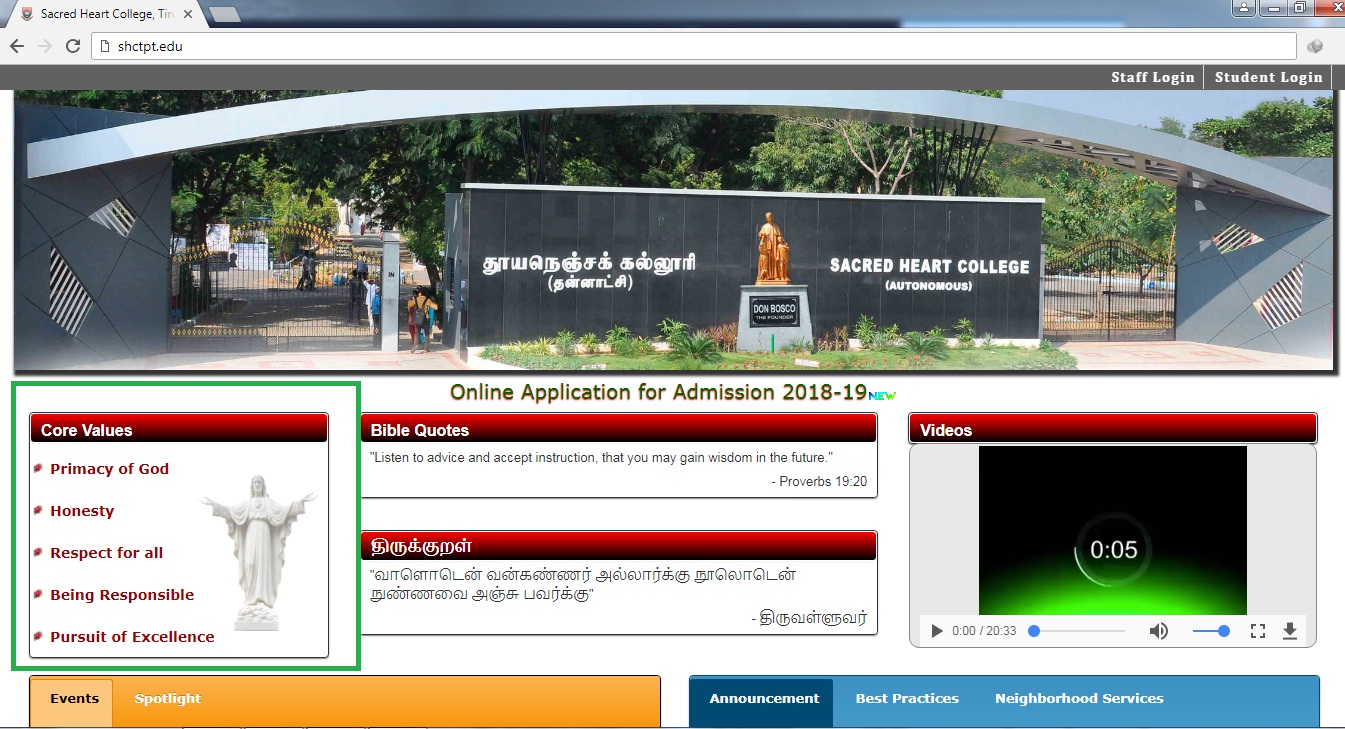 Core Values in the College Website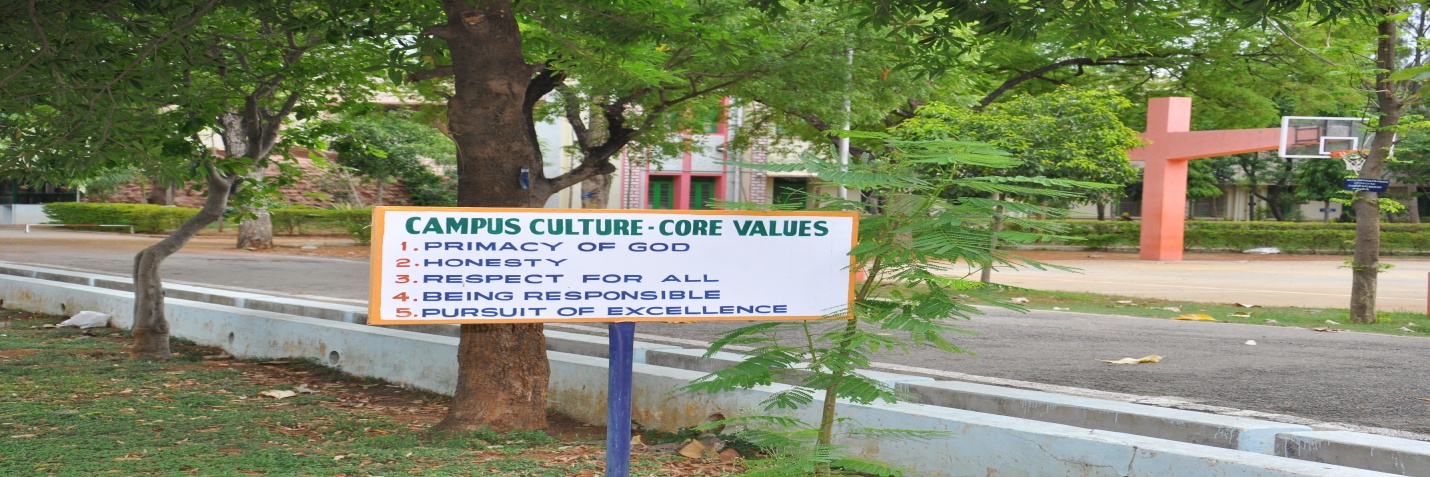 Core Values near Basket Ball Ground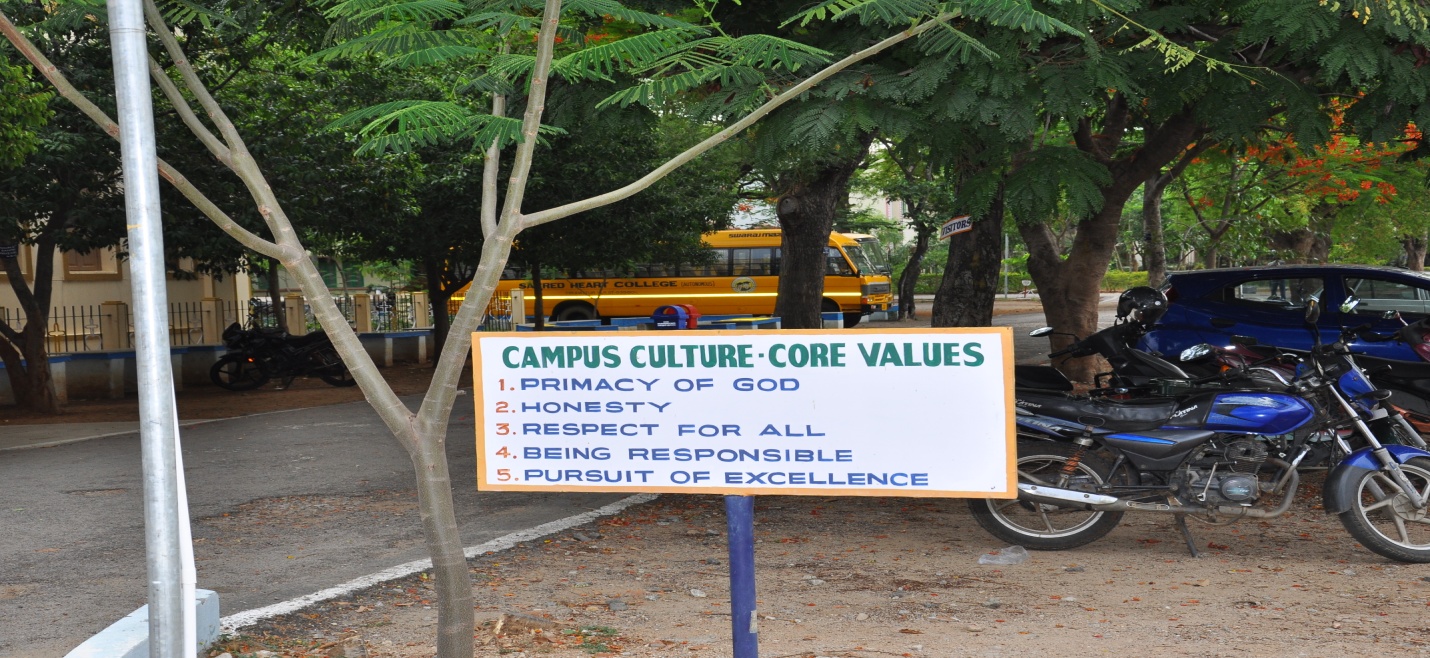 Core Values near Shrine 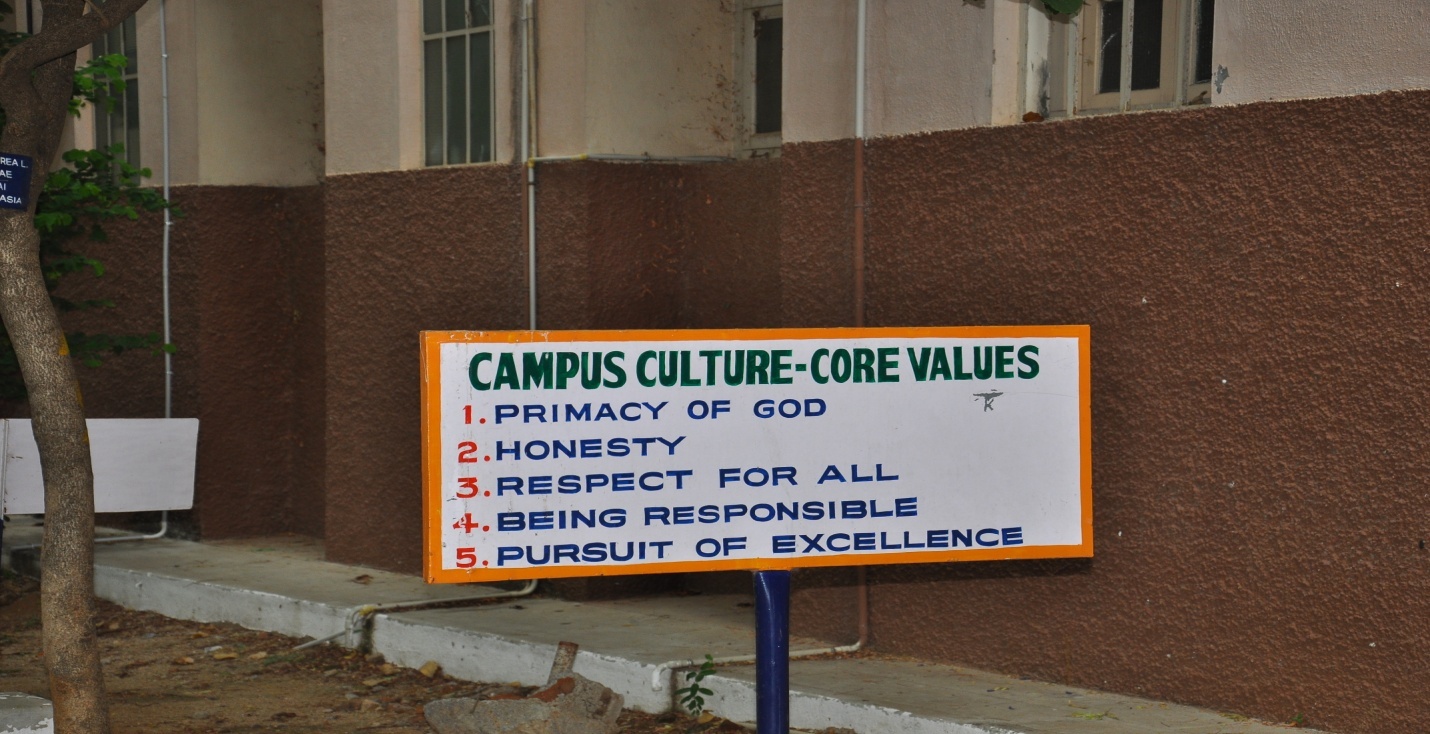 Core Values at Golden Jubilee Building